Введена административная ответственность операторов связи за нарушение запрета на подмену номера и отказ от блокировки номеровВ целях предотвращения нарушений запрета на подмену номера Федеральным законом от 30.12.2021 № 480-ФЗ «О внесении изменений в Кодекс Российской Федерации об административных правонарушениях» введена статья 13.2.1, предусматривающая ответственность за неисполнение оператором связи обязанности по передаче в неизменном виде абонентского номера и (или) уникального кода идентификации в случаях, предусмотренных законодательством Российской Федерации в области связи.Совершение указанного административного правонарушения влечет наложение административного штрафа на должностных лиц в размере от 30 000 до 80 000 рублей; на индивидуальных предпринимателей — от 200 000 до 500 000 рублей; на юридических лиц - от 500 000 до 800 000 рублей.Частью 2 ст. 13.2.1 КоАП РФ предусмотрена административная ответственность за неисполнение оператором связи обязанности по прекращению оказания услуг связи и (или) услуг по пропуску трафика в свою сеть связи в случаях, предусмотренных законодательством Российской Федерации в области связи.В случае совершения указанного административного правонарушения, судом будет решен вопрос о наложении административного штрафа на должностных лиц в размере от 50 000 до 100 000 рублей; на индивидуальных предпринимателей — от 400 000 до 800 000 рублей; на юридических лиц — от 600 000 до 1 000 000 рублей.Прокурор района                                                                                    Е.Н. ШелестА.С. Ромас, тел: 8 (34678) 20831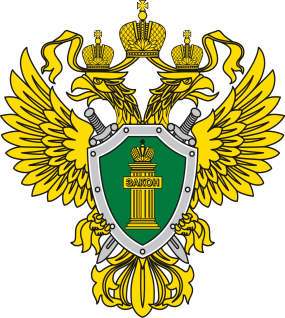 П Р О К У Р А Т У Р Апрокуратура Октябрьского района